2019-2020 Business Plan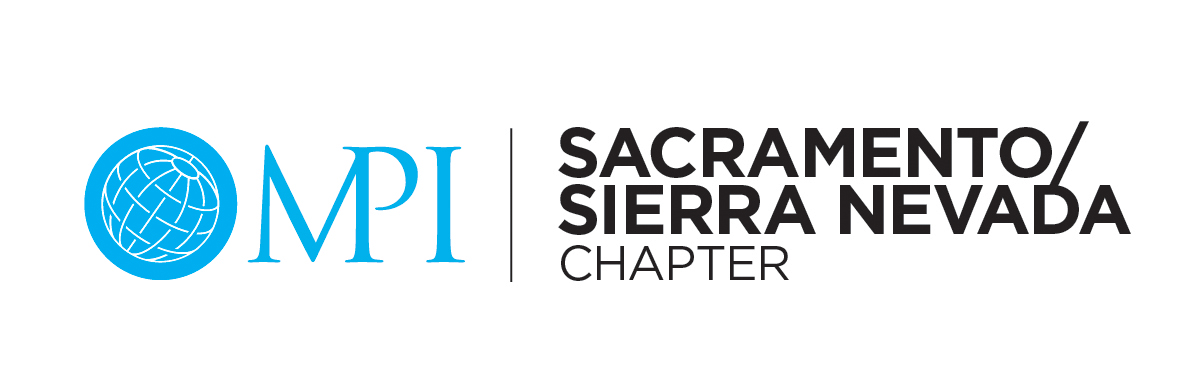 No.Chapter ActivityMeasurable GoalsMeasurable GoalsBudgetBudgetPath to Achieve GoalsEvent Date or Due DateEvent Date or Due DateOwnersOutcomesRevExpNet ProfitEvent Date or Due DateEvent Date or Due DateOwnersOutcomes1 – EDUCATION1 – EDUCATION1 – EDUCATION1 – EDUCATION1 – EDUCATION1 – EDUCATION1 – EDUCATION1 – EDUCATION1 – EDUCATION1 – EDUCATION1 – EDUCATION1 – EDUCATION1.1Educational Programming / Supplier Exhibitor OpportunityProduce a minimum of (6) chapter education meetings of relevant industry content (50% EIC certified)(4) Exhibitor opportunities(1) Venue & Contracts Chair – Secured Christina Bauders; Collaborate with Director of EducationExecute education programming: (2) Sept 2019 (Workshop / Education), (1) November 2019, (1) December 2019, (1) February 2020 and (1) April 2020 In collaboration with Membership seek feedback on needs for educational topicsTopics to include: September: Tradeshows / Exhibitions - Laura BohannonBalance of topics / Speakers pending surveyExhibitor Tables – (5) at each education event with exception of December.(3) Chairs each to cover (2) Educational Events + (1) volunteer to support each ChairContract Speakers and Venues by TBD(1) Venue & Contracts Chair – Secured Christina Bauders; Collaborate with Director of EducationExecute education programming: (2) Sept 2019 (Workshop / Education), (1) November 2019, (1) December 2019, (1) February 2020 and (1) April 2020 In collaboration with Membership seek feedback on needs for educational topicsTopics to include: September: Tradeshows / Exhibitions - Laura BohannonBalance of topics / Speakers pending surveyExhibitor Tables – (5) at each education event with exception of December.(3) Chairs each to cover (2) Educational Events + (1) volunteer to support each ChairContract Speakers and Venues by TBD9/17/19 11/19/1912/17/192/18/204/2/20VP EDUCATION1.2CMP Study Group(7) week study group sessions providing tools and preparation materials consistent with CMP International Standards(7) CMP Facilitator volunteers needed to execute and guide the session(7) CMP Facilitator volunteers needed to execute and guide the session1.3Bootcamp – Intermediary level(6) individual sessions of EIC Certified curriculum topicsContracts Developing Meeting BudgetsRFP ProcessVenuesAudio/VisualFood & Beverage(6) Volunteers needed to execute education(6) Volunteers needed to execute education1.4Education & Events Committee ManagementCreate efficient and cohesive committeeVP Education / Director of Education and Director of Events to meet after Board Retreat to review Business Plan / Budget and strategize for Sip & Swirl recruitment effortsVP Education / Director of Education and Director of Events to meet with Committee ChairsVP Education / Director of Education and Director of Events to meet after Board Retreat to review Business Plan / Budget and strategize for Sip & Swirl recruitment effortsVP Education / Director of Education and Director of Events to meet with Committee ChairsJuneOn-GoingVP EDUCATION Monthly calls happening 1.5Special EventsProduce (7) chapter special events providing opportunity for recruitment of new members and volunteer engagementOne (1) Venue & Contracts Chair – Secured Christina Bauders; Collaborate with Director of EventsIn collaboration with Membership seek feedback on ranking of special events One (1) Venue & Contracts Chair – Secured Christina Bauders; Collaborate with Director of EventsIn collaboration with Membership seek feedback on ranking of special events On-going1.6Sip & SwirlMember appreciation and volunteer recruitmentTwo (2) Co-Chairs Secured – Cristi Harris / Skye Barnes River Cats Game / Sequoia at the CanneryTwo (2) Co-Chairs Secured – Cristi Harris / Skye Barnes River Cats Game / Sequoia at the CanneryJuly (TBD)1.7Coffee, Cocktails & Content (Free Event)Provide (3) events creating collaboration for Meeting Planners and Suppliers to discuss industry trends and hot topic; also, an opportunity for recruitmentOne (1) Volunteer Needed – Marie ZieglerTwo (2) Topics DeterminedOne (1) Volunteer Needed – Marie ZieglerTwo (2) Topics DeterminedOctober 17 January 16 August 221.8February Event – Theme TBDExecute successful fun event with some change to traditionPending surveyPending surveyFebruary1.9GMID Social EventCelebration of GMIDOne (1) Chair supported by (2) volunteers neededTop Golf / Bowling Event; sponsored bays / lanes creating a new unique event around GMIDGenerate interactive opportunities (i.e. passport) for engagement of Suppliers and Meeting PlannersIncent Meeting Planners to bring (1) meeting planner with them for a prizeOne (1) Chair supported by (2) volunteers neededTop Golf / Bowling Event; sponsored bays / lanes creating a new unique event around GMIDGenerate interactive opportunities (i.e. passport) for engagement of Suppliers and Meeting PlannersIncent Meeting Planners to bring (1) meeting planner with them for a prizeApril 21.10Annual Dinner, Auction & Installation Provide successful celebratory event for members and in-coming BoardOne (1) Chair needed supported by (8) volunteersOne (1) Chair needed supported by (8) volunteersNo.Chapter ActivityChapter ActivityMeasurable GoalsBudgetBudgetBudgetPath to Achieve GoalsEvent Date or Due DateOwnersOutcomesRevRevExpNet ProfitEvent Date or Due DateOwnersOutcomes2 - FINANCE and STRATEGIC PARTNERSHIPS2 - FINANCE and STRATEGIC PARTNERSHIPS2 - FINANCE and STRATEGIC PARTNERSHIPS2 - FINANCE and STRATEGIC PARTNERSHIPS2 - FINANCE and STRATEGIC PARTNERSHIPS2 - FINANCE and STRATEGIC PARTNERSHIPS2 - FINANCE and STRATEGIC PARTNERSHIPS2 - FINANCE and STRATEGIC PARTNERSHIPS2 - FINANCE and STRATEGIC PARTNERSHIPS2 - FINANCE and STRATEGIC PARTNERSHIPS2 - FINANCE and STRATEGIC PARTNERSHIPS2 - FINANCE and STRATEGIC PARTNERSHIPS2.1FinancialComplete and submit annual taxesAllocate 30-45 minutes in each board meeting to discuss budget and make necessary decisions/
adjustmentsMonitor membership dues and rebates from global, and affiliate membership duesComplete and submit annual taxesAllocate 30-45 minutes in each board meeting to discuss budget and make necessary decisions/
adjustmentsMonitor membership dues and rebates from global, and affiliate membership duesConduct Business Practice Audit and submit taxes to HQ File State & Fed Gov. Recruit 4 committee members to assist with Audit, Advertising, and Sponsorship10/1/1910/31/19OngoingVP, FINANCE & Chapter Admin.OOPVP Finance, VP Membership, Chapter Admin2.2Special EventsMonitor all Revenue and Expense items as it pertains to education and special eventsMonitor all Revenue and Expense items as it pertains to education and special eventsEnsuring program chairs are adhering to budget/program guidelines and reporting budget discrepancies to the board. (list each education and event program)Monitor registration and auction item revenues for eventsOngoing  VP Finance, VP   Special Events2.3Strategic Partnerships/AdvertisingContinue to build and maintain key partnerships and sponsorsSolicit 3 individual Digital/Social Media Advertisements from supplier members Continue to build and maintain key partnerships and sponsorsSolicit 3 individual Digital/Social Media Advertisements from supplier members Secure sponsors for each education programDistribute sponsorship packet to suppliersPromote digital advertising via stand-alone emails Increase social media engagement with bi-weekly FB boostsManaged in-kind agreements/sponsorships for photography, event registration and CA Meetings MagOngoing7/31/19VP FINANCE, Director of Strategic AllianceNo.Chapter ActivityMeasurable GoalsBudgetBudgetBudgetTactics to Achieve GoalsEvent Date or Due DateOwnersOutcomesRevRevExpNet ProfitEvent Date or Due DateOwnersOutcomes3 – MEMBERSHIP3 – MEMBERSHIP3 – MEMBERSHIP3 – MEMBERSHIP3 – MEMBERSHIP3 – MEMBERSHIP3 – MEMBERSHIP3 – MEMBERSHIP3 – MEMBERSHIP3 – MEMBERSHIP3 – MEMBERSHIP3.1Membership Growth, Retention, Awards & RecognitionAchieve net member growth by 5% (NUMBER to be based on actuals as of June 30, 2019)Achieve net member growth by 5% (NUMBER to be based on actuals as of June 30, 2019)$11,569 projected revenue$1,100 total expenses projected$25010,469 net profit total expectedDevelop and award 1 recruitment campaign – comp membership for top recruiter of affiliates +/or new membersQuarterly Recruitment Campaign promotionReach out / greet non-members at education meetingsIncrease affiliate memberships to 20 or more membersBoard of Director outreach to non-members that attended recent event to determine conversion opportunityGenerate and complete TSR, and monthly membership reports for use in making conversion and solicitation opportunities of identified non-members, and cancellation resuscitationMaintain a membership information/engagement table at 4 quarterly meetings/eventsOngoingRecruitment: VP of Membership, 
Dir of R&R and Recruitment ChairDir of R&R and Recruitment Chair w MarcomDir of R&R and Recruitment Chair  Director of R&R, Affiliate ChairBoard of Directors  VP of Membership, Dir of R&R and Recruitment Chair  Dir of R&R and Recruitment Chair  pendingpendingpendingpendingpendingpendingMaintain Membership Retention at 70% Maintain Membership Retention at 70% Use points from GlobalGreet new members at education meetings / provide ribbons / special welcome and seating at event / buddy systemCreate new Membership Engagement committee associated with Retention committeePrepare Membership Info Table documents to include upcoming event calendar, volunteer opportunities, quarterly membership campaigns info and as scheduled, spotlight winners of campaign, and other items to be determined.Complete monthly TSR and generate monthly membership reports for use in making onboarding and retention callsAward 3 Renewal scholarships to member volunteers in good standing using points system based with heavy volunteer measurementOngoingOngoingOngoingOngoingOngoingRecruitment and Retention: VP Membership, Director of R&R, Chairs of R&RRetention:  VP of Membership, Director of R&RRetention:  VP of Membership, Director of R&RRetention:  VP of Membership, Director of R&R, Retention ChairRetention:  VP of Membership, Director of R&R, Retention ChairPendingPendingPendingPendingPendingIncrease Volunteers by 5%Increase Volunteers by 5%Promote volunteer opportunities at Chapter Meet Up and info tableCreate Affiliate Committee to work with Recruitment for renewals of current Affiliates and recruitment of new Affiliate membersOngoingOngoingRetention:  VP of Membership, Director of R&R, Board of DirectorsRetention & Recruitment:  VP of Membership, Director of R&RPendingPendingAchieve minimum 20% Volunteer Engagement within ChapterAchieve minimum 20% Volunteer Engagement within ChapterDevelop and activate committee members: (1) Affiliates, (5) Retention, (3) Recruitment, (4+) A&R, for total of at least 13 volunteersOngoingRetention: VP Membership, Director R&RPendingProvide Membership Meet Up at 4 educational events / Or hold individual member orientation based on registration infoProvide Membership Meet Up at 4 educational events / Or hold individual member orientation based on registration infoPartner with Events Committee for Meet Up pre event to be held for agenda/promotion /function spaceOngoingRetention & Recruitment:  VP of Membership, Director of R&R and Education and Events CommitteePendingAward and Recognize membersAward and Recognize members$850Ensure longevity pins are presented at each luncheon program as necessaryPresident Elect and Committee Chair to coordinate call for nominations for Awards: September = Crystal Platter Award, Rising Star and Chapter Leader of the Year awards, November = Supplier of the Year and Planner of the Year AwardsAuthor article for Connects for member recognition and promotion of renewal membership scholarship and award winners as applicable and coordinate timing with Publications Committee as needed for membership updatesPersonal welcome call / letter from President to all new members upon joining to be made within one month of join dateOngoingSept. 2019, Nov. 2019OngoingOngoingA&R: A&R ChairA&R: President, A&R ChairA&R: VP Membership, A&R Chair and Publications ChairPresident to make call; Director to update reportsAward and Recognize membersNo.Objective ActivityMeasurable GoalsBudgetBudgetBudgetTactics to Achieve GoalsEvent Date or Due DateOwnersOutcomesRevExpNet ProfitEvent Date or Due DateOwnersOutcomes4 –MARCOM4 –MARCOM4 –MARCOM4 –MARCOM4 –MARCOM4 –MARCOM4 –MARCOM4 –MARCOM4 –MARCOM4 –MARCOM4.1 PR/Comm 20% volunteer engagementIncrease Social Media presenceFacebookInstagramLinkedin1.5 Social Media CommitteeIncrease number of posts to all social media platformsFacebook: Manage likes, follows & shares. Increase follows by 5% (from 442 to 464)Instagram: Manage likes, follows, & shares on Instagram Increase follows by 50% (from 65 to 98) Linkedin: Manage follows & increase engagement A minimum of two committee membersCreate 2 #’s (Ongoing MPISSN and Annual president term specific) & engagement opportunities at each chapter eventUtilize FB to: Share photos, promote event details/ link to event reg to increase engagement & event attendance Share photos & videos before during and after event to drive excitement & showcase value of face to face experiencesShare a min of 6 posts/mo by 3 or more different people. Assign committee members to different platformsBy 6/4/196/30/20206/30/20206/30/20207/31/2019VP/Dir of PR/CommSocial Media ChairVP PR/CommSocial Media Chair, VP/Dir of PR/CommVP/Dir PR/CommEngagement TBDFB @ x%(x)4.1 Marcomm 20% volunteer engagement2.1Encourage Personal Member Connections3.1 Enhance Internal Communication4.1 Strengthen Brand Awareness5.1 Website6.1 Publications6.2 Publications Volunteers7.1 Community OutreachDistribute a minimum of 4 member videos telling their “story”  Work with each department to update a content calendar outlining marketing expectations
Promote member/Leader affiliation graphic for email signatureEnsure that website is up-to-date & accurate at all times; strategically use website to increase online presence
Produce and distribute quarterly newsletterProduce and distribute 1 save the date postcardInterview members onsite at events for content to share their personal and/or MPI story
Connect monthly with other teams to understand their marketing needsCommit to a monthly PR/Comm team meeting to discuss/update content calendar 
Update affiliation with new logoPromote through available platforms
Review all sections of the website monthlySolicit content for each newsletterDesign postcard with education and events and distributeVP/Dir MarcomBoardNo.Chapter ActivityMeasurable GoalsBudgetBudgetBudgetTactics to Achieve GoalsEvent Date or Due DateOwnersOutcomesRevExpNet ProfitEvent Date or Due DateOwnersOutcomes5 – PRESIDENT/SPECIAL PROJECTS5 – PRESIDENT/SPECIAL PROJECTS5 – PRESIDENT/SPECIAL PROJECTS5 – PRESIDENT/SPECIAL PROJECTS5 – PRESIDENT/SPECIAL PROJECTS5 – PRESIDENT/SPECIAL PROJECTS5 – PRESIDENT/SPECIAL PROJECTS5 – PRESIDENT/SPECIAL PROJECTS5 – PRESIDENT/SPECIAL PROJECTS5 – PRESIDENT/SPECIAL PROJECTS5.1Volunteer Recruitment, Engagement and RecognitionManage the Volunteer A La Carte Program and track volunteer hours per monthWrite 4 articles on volunteer of the quarter for connectsConnect with new members to welcome to the chapterRecognize volunteers at least once annually at Sip and SwirlSolicit board members on their volunteer effortsInvite current volunteers to the two events where they are recognizedAttend committee meetings when availableSit with new people at any MPI eventQuarterly/July 2019PEOOP PresidentPresident/ PE1. Volunteer engagement and satisfaction5.2Commence Chapter Administrator Annual ReviewTo provide feedback to the chapter administrator, and to seek feedback from the chapter administratorSolicit feedback from board members via survey OOP to complete the CAP survey from MPI globalOOP meets with chapter administrator to review information and talk about results6/30/20PresidentOOPProper management of the associationImplement changes 5.3Update and Maintain Policies and ProceduresEnsuring we are adhering to our policies and proceduresMaking changes as necessaryContinuously reviewing P&P documentONGOING                   IPP/OOPAlways updated and current P&P5.4Presidents outreach2 times a year presidents outreach with social eventInform and Invite local meeting planners 6/30/2020               OOPEngage with current members and recruiting potential new membersTo keep open dialogue Activate 10 new volunteers5.5Convene and manage the nominations processConvene the members of the nominating committeeCommittee members will be the OOP and 4 members at large who will not be on the boardCall for nominationsNominations closeConduct candidate interviews in person or via SkypeDetermine slate and present to boardSlate postedSlate submitted to MPI Global7/31/210911/6/20191/4/20201/15/20201/21/20201/25/20203/1/2020 Immediate Past PresidentTo ensure the success of the organization through the succession